EM VIDĒJA UN ILGTERMIŅA DARBA TIRGUS PROGNOZES (2024)Ekonomikas ministrija (EM) ir aktualizējusi vidēja un ilgtermiņa darba tirgus prognozes, aptverot nozaru nodarbinātības vajadzības profesiju un izglītības griezumā līdz 2040. gadam. Prognozes izstrādātas, balstoties uz tautsaimniecības izaugsmes mērķa scenāriju un tam atbilstošām demogrāfijas prognozēm. Darba tirgus prognozēs ņemti vērā aktuālie globālās ekonomikas attīstības procesi, arī ģeopolitiskie izaicinājumi un mākslīgā intelekta attīstības tendences.EM Darba tirgus prognozes ir kvantitatīvā bāze tālākām diskusijām starp nodarbinātības, izglītības, struktūrpolitikas veidotājiem, sociālajiem partneriem, zinātniekiem u.c. iesaistītām pusēm, lai izkristalizētos rīcības virzieni, kas sekmētu sabalansētu darba tirgus attīstību.PROGNOŽU MAKROEKONOMISKAIS IETVARS UN PIEŅĒMUMIDarba tirgus prognozes balstās uz EM izstrādāto tautsaimniecības izaugsmes Mērķa scenāriju un tam atbilstošo makroekonomisko prognozi. Lai arī ģeopolitiskā situācija reģionā negatīvi ietekmē ekonomiku, tomēr tautsaimniecības attīstības ilgtermiņa mērķi, kas jau ir noteikti politikas plānošanas dokumentos, kā nepieciešamība palielināt Latvijas preču un pakalpojumu eksportu un produktivitāti, nemainās. Tāpat joprojām aktuālas ir arī ES uzsāktās iniciatīvas kā, piemēram, zaļais kurss un digitalizācija.Mērķa scenārijs izstrādāts atbilstoši EM Informatīvajā ziņojumā par Latvijas ekonomikas attīstību izvirzītam mērķim–- līdz 2035.gadam panākt, lai Latvijas IKP apjomi dubultotos (sasniedz 83 mljrd. EUR faktiskajās cenās), salīdzinājumā ar šodienas situāciju. Tāpat  mērķa scenārijā ņemti vērā esošie struktūrpolitikas uzstādījumiem, kas noteikti politikas dokumentos – Latvijas ilgtspējīgas attīstības stratēģija „Latvija 2030”, Latvijas Nacionālajā attīstības plānā 2027.gadam , Nacionālās industriālās politikas pamatnostādnēs 2027.gadam .Perioda no 2024. līdz 2030. gadam scenārijs paredz ekonomikas izaugsmi par vidēji 4,1% gadā, bet periodā no 2031. Līdz 2040.gadam ikgadējie izaugsmes tempi būs vidēji 3,7% gadā. Priekšnosacījumi izaugsmei gan vidējā, gan ilgtermiņā ir ekonomikas konkurētspējas priekšrocību balstīšana uz tehnoloģiskiem faktoriem, ražošanas efektivitāti, inovācijām, kā arī spējai pielāgoties un izmantot globālo pārmaiņu radītās iespējas. Vidējā termiņa ekonomikas izaugsmi turpinās ierobežot saspringtā ģeopolitiskā situācija, tomēr to kompensēs izaugsmes potenciāla palielināšanās ilgtermiņā.  Līdz ar Krievijas iebrukumu Ukrainā būtiski ir mainījusies ģeopolitiskā situācija reģionā. Ņemot vērā Latvijas vēsturisko ekonomisko saišu sašaurināšanos ar Krieviju un Baltkrieviju, kā arī izaugsmes palēnināšanos galvenajos Latvijas eksporta tirgos, kopumā Latvijas ekonomika ir augusi lēnāk nekā iepriekš prognozēts. Jāņem vērā, ka saspringtā ģeopolitiskā situācija arī tuvākajos gados turpinās ierobežot Latvijas ekonomikas izaugsmi, tomēr ilgtermiņā, jauni un diversificēti izejmateriālu piegādes tirgi, valsts enerģētiskās neatkarības stiprināšana un pārorientēšanas no Krievijas uz maksātspējīgākiem Rietumvalstu tirgiem, kopumā palielinās Latvijas ekonomikas izaugsmes potenciālu. Jāatzīmē, ka Latvijas ekonomika pēdējos 2 gados ir apliecinājusi stingru noturību pret ārējiem šokiem un kopumā ekonomisko saišu sašaurināšanās tiešā ietekme ir bijusi ierobežota. Tāpat Latvija ir spējusi pielāgoties mainīgiem apstākļiem ātrāk nekā iepriekš vērtēts, kas parāda mazas valsts priekšrocības labāk pielāgoties un izmantot jaunas ekonomikās iespējas.Straujākas ekonomiskās izaugsmes noteicošais priekšnosacījums ir produktivitātes līmeņa paaugstināšana. Sagaidāmo demogrāfijas tendenču dēļ ekonomiskās izaugsmes noteicošais priekšnosacījums ir produktivitātes līmeņa paaugstināšana. Viens no galvenajiem izaicinājumiem ir jauno konkurētspējas priekšrocību veidošana, kas ir saistīts ar investīcijām cilvēkkapitālā, tehnoloģijās, inovācijā, pētniecībā, digitalizācijā. Jaunu konkurētspējas priekšrocību veidošana ir svarīgs nosacījums eksporta noietu tirgus paplašināšanai un eksporta apjomu pieaugumam, kam ir jākļūst par galveno izaugsmes dzinuli. Latvijas konkurētspēju ārējos un iekšējos tirgos noteiks spēja mazināt produktivitātes plaisu ar tehnoloģiski attīstītajām valstīm. Produktivitātes paaugstināšanas pamatā ir ne tikai tehnoloģiskās novitātes, ražošanas procesa vadības pilnveidošana, bet arī esošo resursu pārdale augstākās pievienotās vērtības produktu ražošanai. Vidējā un ilgtermiņā straujāka attīstība ir sagaidāma nozarēs, kas spēs palielināt produktivitāti, ko ietekmē tehnoloģiskās atpalicības pārvarēšana, ražošanas modernizēšana un investīcijas, ieguldījumi cilvēkkapitālā, pētniecībā un inovācijā. Darbaspēka produktivitātes pieaugums periodā no 2024. līdz 2030.gadam varētu veidot vidēji aptuveni 3,7% gadā, kas ir aptuveni 90% no ekonomikas izaugsmes atbilstošā periodā, bet no 2031. līdz 2040.gadam ekonomikas izaugsme varētu būt pilnā apmērā balstīta uz produktivitātes pieaugumu.Ukrainas kara bēgļu pieplūde kopumā ir uzlabojusi Latvijas nākotnes demogrāfijas perspektīvas. Lai gan iedzīvotājus skaits Latvijā arī nākamajos gados turpinās sarukt, tomēr Ukrainas kara bēgļu ienākšana Latvijā kopumā ir palēninājusi iedzīvotāju skaita lejupslīdes tempus, kas kopumā ir uzlabojis arī Latvijas nākotnes demogrāfijas perspektīvas. Jāatzīmē, ka 2022. gadā pirmo reizi kopš Latvijas neatkarības atgūšanas bija vērojams pozitīvs migrācijas saldo demogrāfijas bilancē - imigrējušo skaits par vairāk nekā 22 tūkst. pārsniedza no Latvijas emigrējušo skaitu. Mazākā apmērā, bet pozitīvs migrācijas saldo saglabājās arī 2023. gadā. Lai arī daļa no Ukrainas kara bēgļiem nākamajos gados atgriezīsies mājās, tomēr tie, kuri ir spējuši veiksmīgi integrēties Latvijas sabiedrībā, varētu arī pastāvīgi palikt Latvijā vai nākotnē atgriezties, tādejādi kopumā dodot pozitīvu ietekmi uz Latvijas demogrāfijas situāciju ilgtermiņā.Neskatoties uz iedzīvotāju skaita lejupslīdes palēnināšanos, ilgtermiņā turpināsies sabiedrības novecošanās un samazināsies darbspējīgo iedzīvotāju skaits. Sagaidāms, ka kopējais iedzīvotāju skaits Latvijā līdz 2040.gadam turpinās samazināties, vienlaikus iedzīvotāju skaita negatīvā dinamika palēnināsies, ko ietekmēs uzlabojumi gan iedzīvotāju starptautiskās migrācijas plūsmās, gan dabiskā pieauguma bilancē. Galvenais iedzīvotāju skaita samazināšanās iemesls gan vidējā, gan ilgtermiņā būs sabiedrības novecošanās tendences, līdz ar to negatīvā plaisa starp dzimstības un mirstības rādītājiem saglabāsies līdz pat 2040.gadam. Būtiskākais iedzīvotāju skaita samazinājums prognozējams starp iedzīvotājiem darbaspējas vecumā, līdz ar to demogrāfiskie procesi atstās jūtamu ietekmi uz darba tirgu. Saskaņā ar EM demogrāfijas prognozēm kopumā iedzīvotāju skaits Latvijā līdz 2040. gadam samazināsies līdz aptuveni 1,76 milj. jeb par gandrīz 125 tūkst., salīdzinot ar 2023. gada sākumu. Vecuma grupā no 15 līdz 64 gadiem iedzīvotāju skaita samazinājums sagaidāms par gandrīz 126,2 tūkst. jeb aptuveni 11%. Tikmēr turpinās palielināties gados vecāku iedzīvotāju īpatsvars - iedzīvotāju skaits virs 64 gadiem līdz 2040. gadam palielināsies par gandrīz 67 tūkst. jeb aptuveni 17 procentiem.VIDĒJA UN ILGTERMIŅA DARBA TIRGUS TENDENCESIlgtermiņā darba tirgus saglabāsies saspringts un bezdarbs būs tuvu dabiskam līmenim. Ilgtermiņa demogrāfiskās tendences sašaurina darbaspēka kvantitatīvo piedāvājumu, savukārt sabiedrības prasmju polarizācija, reģionālās disproporcijas un prasmju novecošanās saasina strukturālās neatbilstības un darbaspēka iztrūkuma riskus. Kopumā bezdarbs gan vidējā, gan ilgtermiņā turpinās sarukt. Sagaidāms, ka bezdarba līmenis jau 2026. gadā varētu samazināties zem 6%. Gan vidējā, gan arī ilgtermiņā bezdarbs būs tuvu tā dabiskam līmenim (5-6% robežās) un to pamatā veidos frikcionālais un strukturālais bezdarbs. Augstākie bezdarba riski sagaidāmi iedzīvotājiem ar zemu izglītības līmeni un bez profesionālām prasmēm/profesionālās kvalifikācijas, kā arī no ekonomiskās aktivitātes centriem attālākos reģionos. Vienlaikus Latvijas ekonomikas noturība pret ārējiem šokiem iepriekšējos gados ir pierādījusi sevi, apliecinot sankciju un eksporta tirgus sašaurināšanās ierobežoto tiešo ietekmi uz Latvijas darba tirgu, tādejādi neatkarīgi no ģeopolitiskās situācijas un ekonomiskiem satricinājumiem, arī turpmāk darba devēju manevru iespējas darba tirgū būs ierobežotas.Ilgtermiņā ekonomikas izaugsmi turpinās balstīt produktivitātes pieaugums. Gan vidējā termiņā, gan arī ilgtermiņā darbaspēka pieprasījuma un nodarbinātības dinamikas bāzes tendences joprojām lielā mērā noteiks darbaspēka produktivitātes pieaugums, kas ir būtisks priekšnosacījums Latvijas globālās konkurētspējas saglabāšanai, līdz ar to nodarbināto skaits nākamajos gados kopumā varētu augt lēni. Vienlaikus, līdz ar divkārši straujāku ekonomikas izaugsmi (salīdzinot ar iepriekšējo dekādi), kopumā arī darbaspēka pieprasījuma pieaugums līdz 2030. gadam varētu būtu vidēji straujāks nekā iepriekšējos gados. Vienlaikus, ņemot vērā gan produktivitātes pieaugumu, gan demogrāfijas tendences (ierobežotos darba resursus), ilgtermiņā nodarbināto skaita dinamikā varētu atgriezties lejupvērsta tendence. Ņemot vērā to, nodarbināto iedzīvotāju skaits līdz 2030.gadam varētu kopumā augt par aptuveni 23,6 tūkst. jeb 2,7%, salīdzinot ar 2023.gadu, bet pēc 2030. gada periodā līdz 2040.gadam tas varētu samazināties par aptuveni 18 tūkst. (2%). Augstākais darbaspēka pieprasījuma līmenis varētu tikt sasniegts 2030. gadā, kad nodarbināto skaits būtu tuvu 908 tūkst. Būtiskākais jauno darbavietu pieaugums vidējā termiņā sagaidāms būvniecībā, profesionālos, zinātniskos un tehniskos pakalpojumos, kā arī informācijas un komunikācijas pakalpojumos. Kopumā augstāk minētās nozares līdz 2030.gadam radīs aptuveni 29 tūkst. jaunu darbavietu, kas kopējā darbaspēka pieprasījumā kompensēs nodarbināto skaita samazinājumu citās nozarēs, piemēram, tirdzniecības nozarē, kur atbilstošā periodā sagaidāms nodarbināto skaita samazinājums par gandrīz 14 tūkst. Vienlaikus ilgtermiņā (periodā līdz 2040. gadam) nozīmīgākais jaunu darbavietu pienesums varētu būt komercpakalpojumu sektoram, jo īpaši informācijas un komunikācijas pakalpojumos, kā arī profesionālos, zinātniskos un tehniskos pakalpojumos.Situāciju darba tirgū turpinās noteikt piedāvājuma puses faktori. Iedzīvotāju skaita lejupslīde laika periodā līdz 2040. gadam kļūs lēnāka, tomēr turpināsies sabiedrības novecošanās un samazināsies darbspējīgo iedzīvotāju skaits, kas ietekmēs arī kopējo darbaspēka piedāvājumu nākotnē. Vienlaikus demogrāfijas tendenču negatīvo ietekmi uz darbaspēka piedāvājumu periodā turpinās kompensēt iedzīvotāju līdzdalības pieaugums darba tirgū. Tāpat pozitīvu ietekmi uz darbaspējīgo iedzīvotāju skaitu ir atstājusi Ukrainas kara bēgļu ieplūde Latvijā, kas ir palielinājis arī potenciālo darbaspēka piedāvājumu darba tirgū. Tomēr šāds efekts ilgtermiņā ir ierobežots, jo daļa no kara bēgļiem pakāpeniski atgriežas mājās. Vidējā termiņā ekonomiskā izaugsme, kā arī pieaugošā darbaspēka nepietiekamība sekmēs iedzīvotāju līdzdalības palielināšanos darba tirgū, līdz ar to paverot plašākas darba iespējas virknei neaktīvo iedzīvotāju grupu (mājsaimniecēm, studentiem, pensijas vecuma iedzīvotājiem u.c.). Tāpat būtiska loma iedzīvotāju līdzdalības veicināšanā būs atalgojuma pieaugumam. Vienlaikus ilgtermiņā (periodā pēc 2030. gada) iedzīvotāju ekonomiskās aktivitātes pieauguma kompensējošā ietekme uz darbaspēka piedāvājumu varētu pamazām izsīkt un demogrāfijas procesi ņems virsroku, tādejādi no 2030. līdz 2040. gadam kopumā sagaidāma darbaspēka piedāvājuma krītoša tendence. Jāņem vērā, ka iedzīvotāju ekonomiskā aktivitāte ir tuvu savam potenciālam, līdz ar to ilgtermiņā iedzīvotāju līdzdalības pieaugums darba tirgū būs ierobežots un jaunas darbaspēka rezerves galvenokārt nodrošinās ārējā darbaspēka piesaiste.Kopumā līdz 2030. gadam darbaspēka piedāvājums varētu palielināties līdz 960 tūkst. (par 14,5 tūkst. jeb 1,5% augstāks rādītājs nekā 2023. gadā), savukārt pēc 2030. gada darbaspēka piedāvājumu arvien vairāk ietekmēs demogrāfiskie procesi un tas varētu atkal sarukt – līdz 936 tūkst (par aptuveni 9  tūkst. jeb 1% mazāk nekā 2023. gadā).Darbaspēka novecošanās tendences, gan arī zemais atražošanās līmenis vidējā un ilgtermiņā visvairāk ietekmēs vidējās kvalifikācijas darbaspēka pieejamību. Ekonomiski aktīvo iedzīvotāju skaits ar profesionālo vidējo izglītību līdz 2040.gadam varētu samazināties par vairāk nekā 1/3 jeb gandrīz 94 tūkst., bet atbilstošas kvalifikācijas darbaspēka iztrūkums varētu pieaugt līdz 105 tūkst. darbinieku. Visvairāk vidējās kvalifikācijas darbaspēka nepietiekamību varēs izjust tādas nozares kā transporta pakalpojumos un uzglabāšanā, būvniecībā, apstrādes rūpniecībā, kā arī lauksaimniecībā un tirdzniecības nozarēs, kur vidējās kvalifikācijas darbavietu īpatsvars veido aptuveni 50% un vairāk, kā arī ir augsts pirmspensijas nodarbināto īpatsvars.Tautsaimniecības struktūras maiņa palielinās pieprasījumu pēc augstas kvalifikācijas darbaspēka, bet samazinās zemas un vidējās kvalifikācijas darbavietu skaitu. Produktivitātes līmeņa pieaugumu lielā mērā nodrošinās tautsaimniecības pārstrukturizācija no zemu un vidēji zemu tehnoloģiju nozarēm uz vidēji augstu un augstu tehnoloģiju nozarēm, līdz ar to ietekmējot ne tikai kopējo darbaspēka pieprasījumu, bet arī tā struktūru – palielinot augstas kvalifikācijas darbavietu īpatsvaru no vienas puses, bet samazinot zemas un vidēji zemas kvalifikācijas darbavietu īpatsvaru no otras puses. Kopumā līdz 2040. gadam augstākās kvalifikācijas darbavietu īpatsvars varētu palielināties par aptuveni 7,2 procentpunktiem kopējajā darbaspēka pieprasījumā, bet vidējās un zemas kvalifikācijas profesiju īpatsvars sarukt, attiecīgi, par 3,1 procentpunktiem un 4,1 procentpunktiem, salīdzinot ar 2023. gadu. Proporcionāli visbūtiskāk tautsaimniecības struktūras maiņa varētu ietekmēt vienkāršās profesijas. Darbaspēka pieprasījums vienkāršajās profesijās līdz 2040. gadam varētu samazināties par gandrīz 33% jeb 35,8 tūkst. darbavietu, savukārt vidējās kvalifikācijas darbavietas -  par gandrīz 26 tūkst. jeb 6,8%. Periodā līdz 2040. gadam augstākās kvalifikācijas darbavietu skaits varētu pieaugt par vairāk nekā 65 tūkst., veidojot 454 tūkst. darbavietu jeb aptuveni pusi (gandrīz 51%) no kopējā darbavietu skaita tautsaimniecībā. Augstākās kvalifikācijas darbavietu pieaugums kopumā palielinās pieprasījumu pēc darbaspēka ar augstāko izglītību. Sagaidāms, ka līdz 2040. gadam darbaspēka pieprasījums ar augstāko izglītību varētu palielināties par 46,7 tūkst. Vienlaikus jāņem vērā, ka gandrīz 26% no augstākās kvalifikācijas profesijām pašlaik ir nodarbināti darbinieki ar vidējo (25%) vai zemāku (1%) izglītību, tomēr šādi darbinieki nākamos gados pakāpeniski tiks aizvietoti. Darbaspēka produktivitāti turpinās balstīt darbavietu automatizācija, ko paātrinās plašāka mākslīgā intelekta izmantošana. Ja iepriekšējās dekādēs viens no būtiskākajiem produktivitātes dzinuļiem ir bijis dažādu pakalpojumu un ražošanas procesu robotizācija un digitalizācija, tad līdz ar plašāku lielo valodu modeļu un citu mākslīgajā intelektā (MI) balstītu produktu un pakalpojumu attīstību, ir aizsācies jauns tehnoloģiskais cikls. Līdzšinējās darbavietu automatizācijas tendences galvenokārt skāra vienkāršākus, manuāli veicamus un atkārtojamus darbus, kas pamatā aptvēra vidējās kvalifikācijas profesijas un darbaspēku, tomēr MI attīstība paver daudz plašākas automatizācijas iespējas, sākot ar uzlabojumiem darba organizācijā un klientu apkalpošanā līdz pat jaunu produktu un pakalpojumu radīšanai, līdz ar to skarot gandrīz visus darba tirgus segmentus. Lai arī MI attīstība ļauj turpināt efektivizēt arī manuāli veicamo darbu izpildi, tomēr atšķirībā no iepriekšējiem automatizācijas cikliem lielāka ietekme sagaidāma uz augstākās kvalifikācijas profesijām un dažādu jomu pakalpojumu darbiniekiem. Starp darbavietām ar augstu MI pielietojuma varbūtību ir reģistratūras darbinieki un klientu apkalpošanas speciālisti, grāmatveži, tirdzniecības jomas darbinieki, pētnieki un datu analītiķi, dizaineri, IT jomas speciālisti. Vienlaikus MI mazāk ietekmēs vadītāju, veselības aprūpes, izglītības, juristu, aktieru u.c. profesijas, kur būtiska loma ir cilvēka līdzdalībai. Lai gan MI ietekmē plašu darba tirgus daļu, tomēr līdz 2040. gadam nav sagaidāma būtiskā MI ietekme uz kopējo darbavietu skaitu. Tāpat jāņem vērā, ka MI attīstība rada arī jaunas darbavietas, kas, piemēram, nodrošina MI pakalpojumus un procesu uzraudzību, līdz ar to pieaugs pieprasījums pēc speciālistiem ar prasmēm strādāt un pielietot MI ikdienas darbā. Galvenās darba iespējas radīs aizvietojošais pieprasījums. Līdz 2040. gadam dēļ darbaspēka novecošanās un iziešanas no darba tirgus var atbrīvoties aptuveni 278 tūkst. darbavietu, no kurām 118 tūkst. vakanču veidosies augstākās kvalifikācijas profesijās, 123 tūkst. vidējās kvalifikācijas profesijās, bet 37 tūkst. vienkāršajās profesijās. Būtiskākais aizvietojošais darbaspēka pieprasījums sagaidāms vecāko speciālistu profesijās – aptuveni 30% no pašlaik nodarbinātajiem atbilstošajās profesijās līdz 2040. gadam varētu iziet no darba tirgus. Kopumā aizvietojošais pieprasījums līdz 2040. gadam varētu veidot gandrīz 70% no kopējā vakanču skaita darba tirgū. Būtiskākais aizvietojošā darbaspēka pieprasījuma pieaugums augstākās kvalifikācijas profesijās sagaidāms vecāko speciālistu profesijās – gandrīz 1/3 no pašlaik nodarbinātajiem atbilstošajās profesijās līdz 2040. gadam varētu ieziet no darba tirgus. Nozīmīgākais aizvietojošais darbaspēka pieprasījums vecāko speciālistu profesijās  sagaidāms izglītības un veselības aprūpes jomas vecāko speciālistu profesiju apakšgrupās. Vienlaikus vidējās kvalifikācijas profesijās būtiskākais aizvietojošā darbaspēka pieprasījuma pieaugums var veidoties mašīnu un iekārtu vadītāju un celšanas iekārtu un mašīnu operatoru profesijās, individuālās aprūpes darbinieku profesijās, rūpniecisko iekārtu operatoru profesijās, pārtikas produktu pārstrādes un kokapstrādes strādnieku profesijās, lauksaimniecības, kā arī apsardzes pakalpojumu jomas darbinieku profesijās. Kopumā aizvietojošais pieprasījums līdz 2040. gadam varētu veidot gandrīz 70% no kopējā vakanču skaita darba tirgū.GALVENĀS DARBA TIRGUS NEATBILSTĪBASŅemot vērā darbaspēka pieprasījuma pārstrukturizēšanos uz zināšanu ietilpīgākām aktivitātēm, gan darbaspēka piedāvājuma sašaurināšanos, līdz 2030.gadam paredzamas šādas būtiskākās darba tirgus neatbilstības:Iztrūkums pēc augstākās kvalifikācijas dabaszinātņu, IKT un inženierzinātņu speciālistiem. Kaut arī atzinīgi vērtējami IZM darbību rezultāti STEM studējošo skaita pieaugumā, ņemot vērā ekonomikas attīstības tendences straujāk kā plānots iepriekš, sagaidāms iztrūkums pēc augstākās kvalifikācijas speciālistiem STEM virzienos līdz ~10 tūkst.;Augstākās kvalifikācijas darbaspēka pārpalikums ar izglītību sociālās, komerczinātnēs un humanitāras zinātnēs. Darbaspēka pārpalikums ar augstāko izglītību sociālo, komerczinību un humanitāro zinātņu tematiskajās jomās var pieaugt līdz ~12,5 tūkst.;Iztrūkums pēc darbaspēka ar profesionālo vidējo izglītību. Vidējā termiņā var veidoties darbaspēka iztrūkums ar profesionālo vidējo izglītību līdz ~45,7 tūkst., pie tam iztrūkums būs vērojams praktiski visās izglītības tematiskajās grupās, it īpaši inženierzinātnēs un ražošanā;Darbaspēka pārpalikums ar vidējo vispārējo izglītību, pamatizglītību un zemāku izglītības līmeni. Sagaidāms, ka vidējā termiņā palielināsies darbaspēka pārpalikums ar vidējo vispārējo izglītību, pamatizglītību un zemāku izglītības līmeni. Šāda darbaspēka pārpalikums var sasniegt ~89,7 tūkst. (ar vidējo vispārējo izglītību ~29,4 tūkst., ar pamatizglītību un zemāku ~60,3 tūkst.).PROGNOZĒJAMAIS DARBASPĒKA PĀRPALIKUMS/IZTRŪKUMS UN ABSOLVENTU SKAITS PA IZGLĪTĪBAS POSMIEM UN JOMĀMpiedāvājuma un pieprasījuma starpība 2030. gadā, absolventu skaits 2023. gadā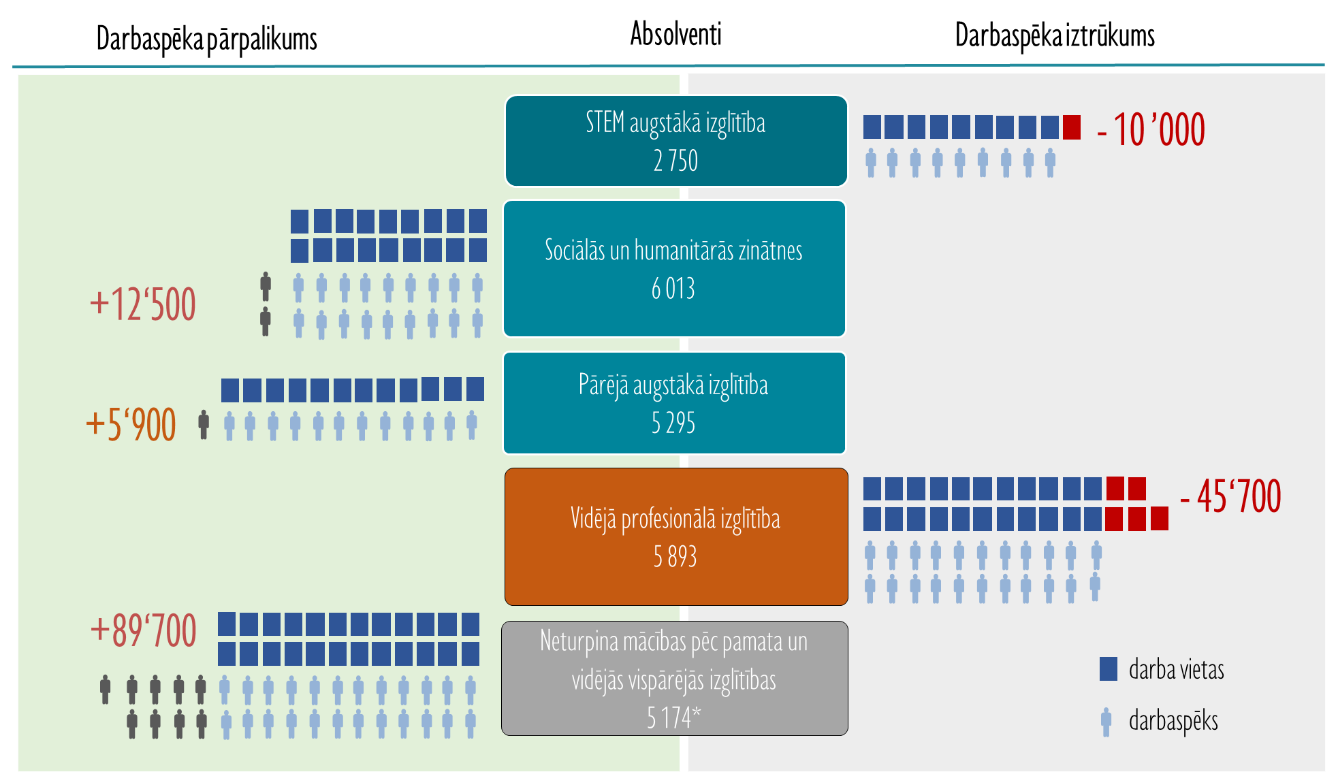 * EM novērtējums, no 2023. gadā beigušu skaita.
Avots: CSP dati 2023. gadam, EM prognozes 2030. gadam*  Prognozētā darbaspēka pieprasījuma un piedāvājuma starpībaDarba tirgus prognozes Ekonomikas ministrija izstrādā kopš 2008. gada, un tās balstās uz Ekonomikas ministrijas izstrādātajiem tautsaimniecības attīstības un demogrāfijas scenārijiem. Darba tirgus prognozes ļauj apsteidzoši gūt ieskatu par darba tirgus neatbilstību veidošanos nākotnē. Tās parāda iespējamās darba tirgus attīstības tendences un potenciālos riskus, saglabājoties esošajai izglītības sistēmai un cilvēkkapitāla piedāvājuma struktūrai. Apzinot problēmas, ir izstrādāti priekšlikumi risinājumiem darba tirgus pārkārtojumu realizācijai vidējā termiņā, lai radītu priekšnosacījumus un sekmētu stabilu un sabalansētu valsts ekonomisko izaugsmi.  2024. gada Informatīvais ziņojums par vidēja un ilgtermiņa darba tirgus prognozēm būs pieejams EM mājaslapā: https://www.em.gov.lv/lv/darba-tirgus-zinojums   Detalizēti ar EM darba tirgus prognozēm, ekonomikas izaugsmes scenārijiem un demogrāfijas prognozēm iespējams iepazīties vietnē: https://prognozes.em.gov.lvTOP 20 IZGLĪTĪBAS PROGRAMMU GRUPAS AR LIELĀKO PROGNOZĒJAMO DARBASPĒKA IZTRŪKUMU 2030. GADĀ*TOP 20 IZGLĪTĪBAS PROGRAMMU GRUPAS AR LIELĀKO PROGNOZĒJAMO DARBASPĒKA IZTRŪKUMU 2030. GADĀ*Augstākā izglītībaArodizglītība un profesionālā vidējā izglītība